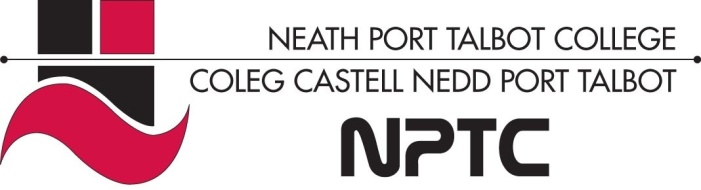 School of Horticulture, Hairdressing and Applied TherapiesLevel 1 Certificate in Retail Knowledge  Unit UV20360- Understanding the retail selling processWorkbook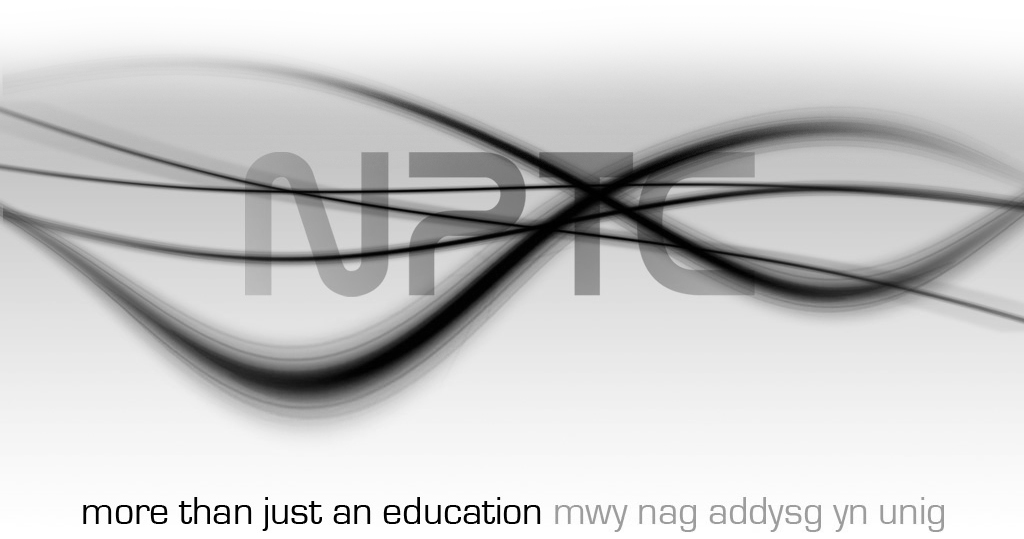 Understand the five steps of the selling modelOutline the five steps of the selling model.Explain why an effective rapport needs to be created with          customers.Explain the importance of effective questioning to the sales        process.Explain how linking benefits to products features helps to          promote sales.Explain why products must be matched to customer needsExplain the importance of closing the saleUnderstand how questions are used to identify customer needsDefine ‘open’ and ‘closed’ questions and state the purpose of each in the selling processDefine what is meant by ‘probing’ questions and state the purpose of these in the selling processIdentify questions which can be used to establish sales opportunities Understand the benefits and uses of products knowledgeExplain how comprehensive and up-to-date product knowledge can be used to promote sales.Describe how the features and benefits of products can be identified and matched to customers’ needs.Describe a range of methods for keeping product knowledge up-to-date.Understand how sales are closedState what is meant by a ‘buying signal’ and describe the main buying signals the salesperson needs to look for.Describe the main ways of closing sales.Question√ or XComments5 step to sellingIdentify customer needsProduct knowledgeHow sales are closedName: Group:Date of completion:Tutor signature:StepsSelling modelStep 1Step 2Step 3Step 4Step 5OpenClosed